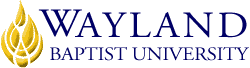 Campus NameSchool of Business2. UNIVERSITY MISSION STATEMENTWayland Baptist University exists to educate students in an academically challenging, learning-focused and distinctively Christian environment for professional success, lifelong learning, and service to God and humankind.3. COURSE NUMBER & NAME: MISM 3304-VC01, Information Technology Operating Systems4. TERM: Fall 20185. INSTRUCTOR: Mr. John Jemison6. CONTACT INFORMATION:Office/Cell phone: 7pm -10pm M-F online/telephoneWBU Email: john.jemison@wayland.wbu.edu7. OFFICE HOURS, BUILDING & LOCATION:      Mon-Sat 7pm-10pm Online/Tel anytime8. COURSE MEETING TIME & LOCATION:Meeting day & time: Online Only - 24/79. CATALOG DESCRIPTION: Installation and maintaining a client operating system installed on a personal computer.  Operating systems include Windows Operating Systems and Linux.10. PREREQUISITE:COSC 231111. REQUIRED TEXTBOOK AND RESOURCE MATERIAL: - For this course, TestOut Sections 1, 9 - 13 ONLY will be covered- (Sections 1 - 8 are covered in MISM3301)12. OPTIONAL MATERIALS13. COURSE OUTCOMES AND COMPETENCIES:Demonstrate knowledge of the function and design of desktop operating systems  Demonstrate competence in installing and optimizing Windows, Mac, and Linux desktop operating systems  Demonstrate competence in troubleshooting problems in desktop operating systems  Demonstrate knowledge of how networking works with operating systems in wired and wireless networks Demonstrate knowledge of how to secure desktop operating systems14. ATTENDANCE REQUIREMENTS:As stated in the Wayland Catalog, students enrolled at one of the University’s external campuses should make every effort to attend all class meetings. All absences must be explained to the instructor, who will then determine whether the omitted work may be made up. When a student reaches that number of absences considered by the instructor to be excessive, the instructor will so advise the student and file an unsatisfactory progress report with the campus executive director. Any student who misses 25 percent or more of the regularly scheduled class meetings may receive a grade of F in the course. Additional attendance policies for each course, as defined by the instructor in the course syllabus, are considered a part of the University’s attendance policy.15. STATEMENT ON PLAGIARISM & ACADEMIC DISHONESTY:Wayland Baptist University observes a zero tolerance policy regarding academic dishonesty. Per university policy as described in the academic catalog, all cases of academic dishonesty will be reported and second offenses will result in suspension from the university.16. DISABILITY STATEMENT:In compliance with the Americans with Disabilities Act of 1990 (ADA), it is the policy of Wayland Baptist University that no otherwise qualified person with a disability be excluded from participation in, be denied the benefits of, or be subject to discrimination under any educational program or activity in the university. The Coordinator of Counseling Services serves as the coordinator of students with a disability and should be contacted concerning accommodation requests at (806) 291-3765. Documentation of a disability must accompany any request for accommodations.17. COURSE REQUIREMENTS and GRADING CRITERIA:(Include information about term papers, projects, tests, presentations, participation, reading assignments, etc. and how many points or what percentage of the final grade each of these components or assignments is worth)17.1 Include Grade Appeal Statement: “Students shall have protection through orderly procedures against prejudices or capricious academic evaluation. A student who believes that he or she has not been held to realistic academic standards, just evaluation procedures, or appropriate grading, may appeal the final grade given in the course by using the student grade appeal process described in the Academic Catalog. Appeals  may  not  be  made  for  advanced  placement  examinations  or  course bypass examinations. Appeals are limited to the final course grade, which may be upheld, raised, or lowered at any stage of the appeal process. Any recommendation to lower a course grade must be submitted through the Vice President of Academic Affairs/Faculty Assembly Grade Appeals Committee for review and approval. The Faculty Assembly Grade Appeals Committee may instruct that the course grade be upheld, raised, or lowered to a more proper evaluation.”18. TENTATIVE SCHEDULEWEEK 1 – TestOut 1.1 – 1.3
WEEK 2 – TestOut 1.4 – 1.6      	Research Topic Due 
WEEK 3 – TestOut 9.1 – 9.4
WEEK 4 – TestOut 9.5 – 9.8
WEEK 5 – TestOut 9.9 – 9.11     	Res Paper References Due 
WEEK 6 – TestOut 9.12 – 9.15       
WEEK 7 – TestOut 10.1 – 10.5
WEEK 8 – TestOut 11.1 – 11.5  
WEEK 9 – TestOut 12.1 – 12.13
WEEK 10 –TestOut 13.1 -13.8  	Research FINAL Paper
WEEK 11 - Final Exam - CompTIA 220-902 Domains 1-5
Complete all practice exams prior to attempting the final examPractice tests:
Exam A.10 Domain 10: System Management
Exam A.11 Domain 11: Security
Exam B.5 Domain 4: Hardware & Network Troubleshooting, All Questions
Exam C.2 Domain 1: Windows Operating Systems, All Questions
Exam C.3 Domain 2: Other Operating Systems and Technologies, All Questions
Exam C.5 Domain 4: Software Troubleshooting, All Questions
Exam C.6 Domain 5: Operational Procedures, All Questions 19. ADDITIONAL INFORMATIONLetter Grade Criteria Defined:A - At this grade level, the adult learner demonstrates insightful mastery of the course subject material and has achieved exceptional quality in precise understanding and use of interdisciplinary courses and course key terms and theories in both written and oral communications format. B - At this grade level, the adult learner exhibits professional competency and proper use of interdisciplinary courses and course subject material and demonstrates the skills to effectively use the key terms and theories of the course in both written and oral communications format. C - At this grade level, the adult learner achieves a general understanding of the course subject material and demonstrates an adequate competency in the correct use of key terms and theories in both written and oral communications format.D - At this grade level, the adult learner achieves a vague and minimally adequate understanding of the course subject material and demonstrates a marginal competency in the correct use of key terms and theories in both written and oral communications format. F - At this grade level, the adult learner is unable to present a general understanding of the course subject material and demonstrates an inadequate competency in the correct use of key terms and theories in both written and oral communications format.I - An incomplete may be given to students who are passing but have not completed some of the course requirements for reasons beyond the control of the student. BOOKAUTHOREDYEARPUBLISHERISBN#UPDATEDPC Pro Lab Sim (Access Code) Testout2013TestOut9781-93508-042811/25/13